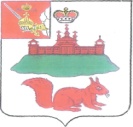 АДМИНИСТРАЦИЯ КИЧМЕНГСКО-ГОРОДЕЦКОГО МУНИЦИПАЛЬНОГО РАЙОНА ВОЛОГОДСКОЙ ОБЛАСТИ ПОСТАНОВЛЕНИЕ              от 15.06.2018  №  457                         с. Кичменгский ГородокОб общественной муниципальной комиссии по обеспечению реализации программы "Формирование современной городской среды на территории Кичменгско-Городецкого муниципального района на 2018-2022 годы»           В соответствии с Федеральным законом от 06.10.2003 года                       № 131-ФЗ «Об общих принципах организации местного самоуправления в Российской Федерации», Постановлением Правительства Российской Федерации от 10.02.2017 года № 169 «Об утверждении Правил предоставления и распределения субсидий из федерального бюджета бюджетам субъектов Российской Федерации на поддержку государственных программ субъектов Российской Федерации и муниципальных программ формирования современной городской среды», Уставом Кичменгско - Городецкого муниципального района, администрация района ПОСТАНОВЛЯЕТ:1. Создать общественную муниципальную комиссию по обеспечению реализации муниципальной программы "Формирование современной  городской среды на территории Кичменгско - Городецкого муниципального района на 2018-2022 годы», утвержденную постановлением администрации Кичменгско-Городецкого муниципального района от 14.03.2018 года № 208 (далее - общественная комиссия), в составе согласно приложению №1                       к настоящему постановлению.2. Утвердить Положение об общественной комиссии согласно приложению №2 к настоящему постановлению.Руководитель администрацииКичменгско-Городецкого муниципального района                           С.А.ОрдинПриложение 1к постановлению администрацииКичменгско-Городецкого муниципального районаСостав общественной муниципальной комиссии по обеспечению реализации муниципальной программы "Формирование современной городской среды на территории Кичменгско-Городецкого муниципального района на 2018-2022 годы»Приложение 2к постановлению администрацииКичменгско-Городецкого муниципального районаПоложение об общественной муниципальной комиссии по обеспечению реализации муниципальной программы "Формирование современной городской среды на территории Кичменгско-Городецкого муниципального района на 2018-2022 годы»
1. Настоящее Положение определяет порядок работы общественной комиссии по обеспечению реализации муниципальной программы "Формирование современной городской среды на территории Кичменгско-Городецкого муниципального района на 2018-2022 годы»2. В своей деятельности Комиссия руководствуется Конституцией Российской Федерации, федеральными законами и иными нормативными правовыми актами Российской Федерации, законами и иными нормативными правовыми актами Вологодской области, Уставом Кичменгско-Городецкого муниципального района, иными муниципальными правовыми актами и настоящим Положением.
3. Общественная комиссия формируется из должностных лиц органов местного самоуправления и поселений, членов политических партий и движений, общественных организаций, иных лиц.
4. Общественная комиссия осуществляет свою деятельность в соответствии с настоящим Положением. 5. Общественная комиссия осуществляет следующие функции:
5.1. В части формирования муниципальной программы "Формирование современной городской среды на территории Кичменгско-Городецкого муниципального района на 2018-2022 годы» (далее - программа):
5.1.1. рассматривает и оценивает заявки заинтересованных лиц о включении дворовой территории Программу на предмет соответствия заявки и прилагаемых к ней документов установленным требованиям, в том числе к составу и оформлению;рассматривает и оценивает заявки граждан и организаций о включении общественной территории в программу на предмет соответствия заявки установленным требованиям;рассматривает и утверждает дизайн-проект дворовой территории, подлежащей благоустройству в рамках программы;рассматривает и утверждает дизайн-проект благоустройства наиболее посещаемой территории общего пользования;проводит оценку предложений заинтересованных лиц к проекту программы;контролирует и координирует реализацию программы.
5.2. В части оценки предложений и (или) замечаний, поступивших в рамках общественного обсуждения проекта муниципальной программы:
- принятие решения о целесообразности, обоснованности и возможности учета предложений и (или) замечаний, поступивших в рамках общественного обсуждения проекта муниципальной программы;
- принятие решения о доработке проекта муниципальной программы (в случае необходимости).
5.3. Контроль за реализацией муниципальной программы.
6. Руководство деятельностью общественной комиссии осуществляет председатель общественной комиссии, а в его отсутствие - заместитель председателя общественной комиссии.
7. Организацию подготовки и проведения заседаний общественной комиссии осуществляет секретарь общественной комиссии.
8. Заседание общественной комиссии правомочно, если на заседании присутствует более пятидесяти процентов от общего числа ее членов. Каждый член общественной комиссии имеет один голос. Члены общественной комиссии участвуют в заседаниях лично.
9. При равенстве голосов голос лица, председательствующего на заседании общественной комиссии, является решающим.
10. Решения общественной комиссии оформляются протоколом, который подписывается лицом, председательствующим на ее заседании, и секретарем. Протокол заседания ведет секретарь общественной комиссии.Щепелин А.С. - заместитель главы администрации района по общим вопросам, председатель Комиссии;Чистякова В.В.- начальник управления по имущественным отношениям, жилищно-коммунальному хозяйству и градостроительству администрации района, заместитель председатель Комиссии Беляева М.И.- главный специалист по разработке градостроительный планов отдела архитектуры управления по имущественным отношениям, жилищно-коммунальному хозяйству и градостроительству администрации района, секретарь Комиссии.Члены Комиссии:Некипелова И.В.- Глава муниципального образования Городецкое, член Всероссийской политической партии «Единая Россия»;Филин А.Л.- заместитель начальника отдела развития территории администрации муниципального образования Городецкое;Шабакова И.В.- Директор МБОУ Кичменгско – Городецкая средняя школа, депутат Муниципального Собрания Кичменгско-Городецкого муниципального района;  Ножнина Г.Е.- Руководитель Кичменгско-Городецкого местного исполнительного комитета Партии «Единая Россия»;Марагаева Е.Н.- заместитель Председателя общественного совета;Ножнин П.А.- председатель Молодежного парламента Кичменгско-Городецкого муниципального района;Вершинина Е.Ю.- главный редактор районной газеты «Заря Севера».